4ºA. TAREAS A REALIZAR LA SEMANA DEL 25 AL 29 DE MAYOCIENCIAS SOCIALESAl final del documento, tenéis dos esquemas:El primero es de los íberos y los celtas.El segundo es de los pueblos colonizadores: fenicios, griegos y cartagineses.Estos esquemas los podéis copiar en el cuaderno o imprimirlos y pegarlos.Lunes 25: Hacemos la portada del tema 8.Página 108 leemos la lectura “La manzana de la discordia” y hacemos los ejercicios de “Lee y comprende el problema”.Martes 26: Los íberos y los celtas. Páginas 110 y 111.Leemos atentamente la teoría.Hacemos el ejercicio 1.Miércoles 27: Los pueblos colonizadores: los griegos. Páginas 112 y 113.Leemos la teoría con atención.Hacemos los ejercicios 1 y 2.Jueves 28: Los fenicios y los cartagineses. Páginas 114 y 115.Leemos atentamente la teoría.Hacemos los ejercicios 1 y 2.Viernes 29: Actividades finales.Página 117. Ejercicios 1 y 2.Página 118. Ejercicios 1 y 3.https://youtu.be/Pvmh760AhAA La Edad Antigua: los íberos, los celtas y otros pueblos.https://youtu.be/C9CxutD_UJc ¿Quiénes eran los íberos?https://youtu.be/pkbiPGyU8C8  ¿Quiénes eran los celtas?https://youtu.be/336aAD0LPGw  Fenicios, griegos y cartagineses.Os dejo estos vídeos para que la teoría sea un poco más amena.Como ya os habrá dicho la tutora, para facilitar la corrección y evaluación de las actividades que estáis realizando, necesito que me mandéis una foto de los ejercicios que habéis hecho en el cuaderno desde que empezó esta situación. Para ello me las podéis mandar a mi correo isabelceprian.primaria@gmail.com indicarme de qué tema y página.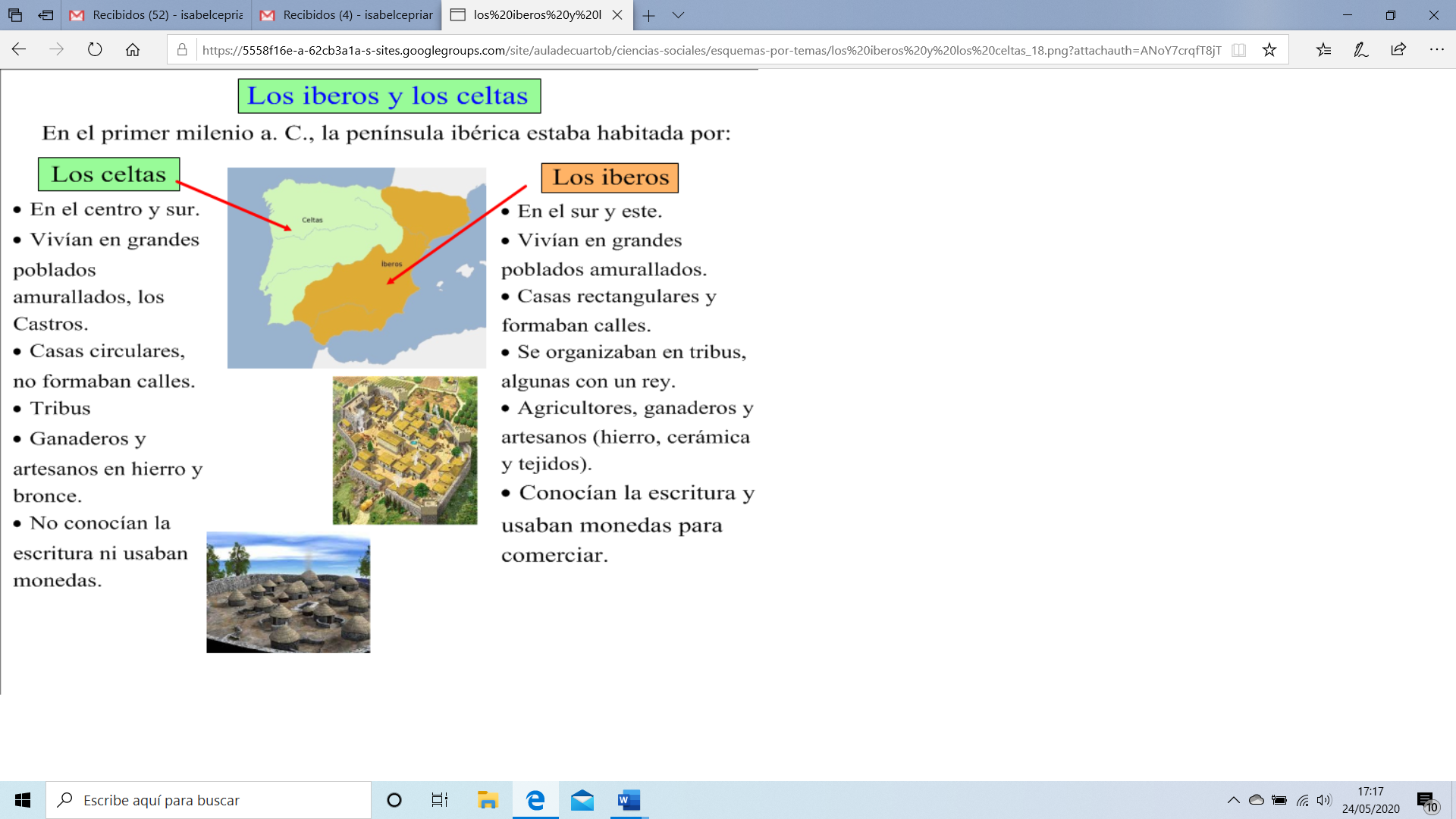 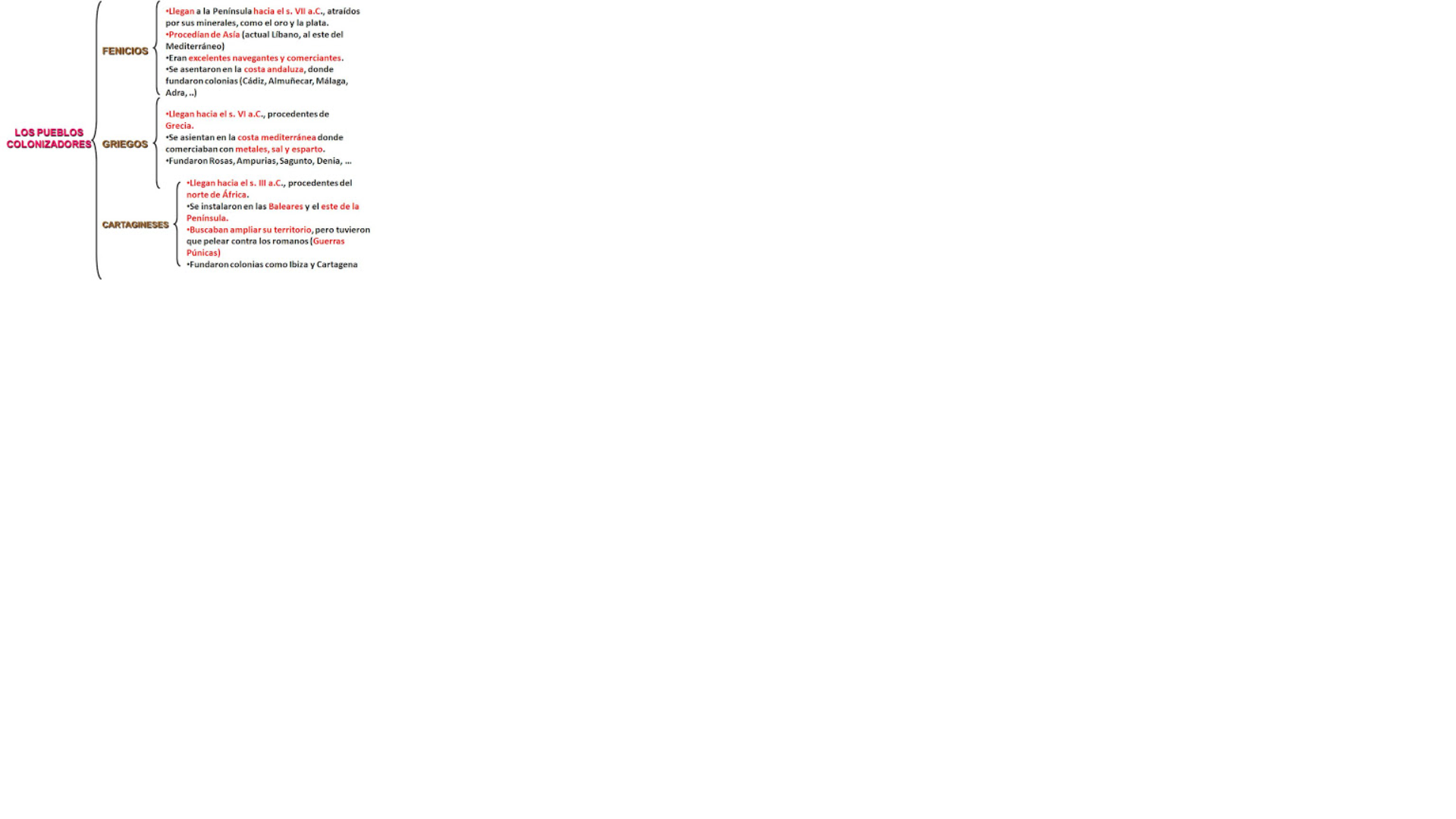 